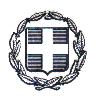 Θέμα : Ανακοίνωση επιλογής τουριστικού γραφείου-πρακτορείου.     Για την ημερήσια Διδακτική Σχολική επίσκεψη που θα πραγματοποιήσει το Σχολείο μας στηΘεσσαλονίκη στις 18 Δεκεμβρίου 2017, στο Μουσείο Μακεδονικού Αγώνα, σύμφωνα μετην αριθ. Πρωτ. 410/17-11-2017 προκήρυξή μας, λάβαμε τις παρακάτω τέσσερις (4) προσφορές:Επιλέχθηκε το τουριστικό πρακτορείο «ΘΩΜΟΓΛΟΥ ΚΩΝ/ΝΟΣ», διότι έδωσε την πιο συμφέρουσα από οικονομικής άποψης προσφορά.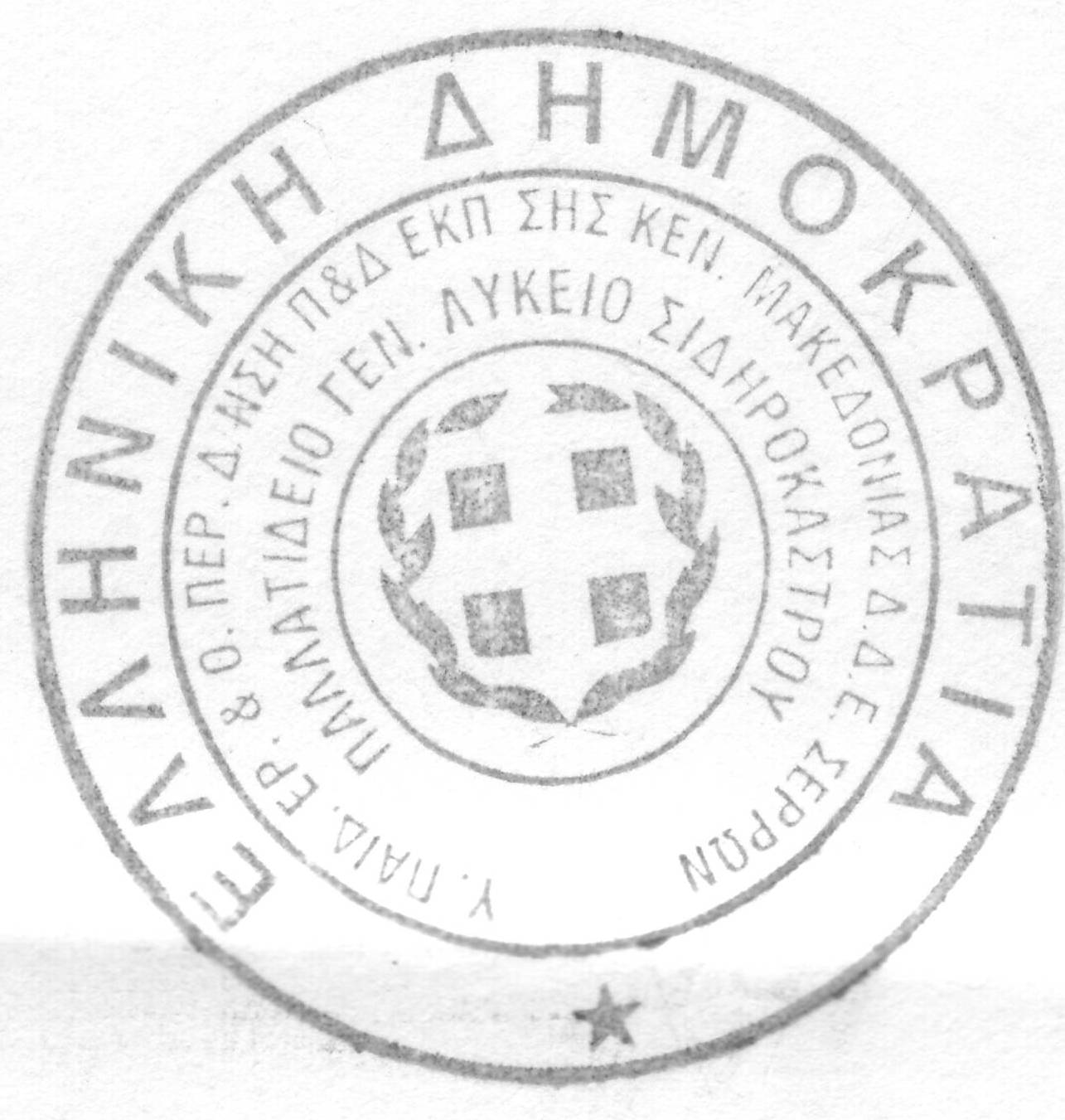                                                                                                                                Ο Διευθυντής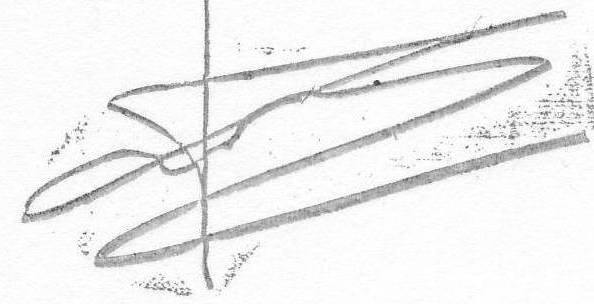  Δημήτριος Κ. Χατζηπαναγιώτου                                                                                                                                         ΠΕ02, Μ.Α., Μ.Sc.ΕΛΛΗΝΙΚΗ ΔΗΜΟΚΡΑΤΙΑΕΛΛΗΝΙΚΗ ΔΗΜΟΚΡΑΤΙΑΥΠΟΥΡΓΕΙΟ ΠΑΙΔΕΙΑΣ, ΕΡΕΥΝΑΣΥΠΟΥΡΓΕΙΟ ΠΑΙΔΕΙΑΣ, ΕΡΕΥΝΑΣΥΠΟΥΡΓΕΙΟ ΠΑΙΔΕΙΑΣ, ΕΡΕΥΝΑΣΚΑΙ ΘΡΗΣΚΕΥΜΑΤΩΝΚΑΙ ΘΡΗΣΚΕΥΜΑΤΩΝΠΕΡΙΦΕΡΕΙΑΚΗ Δ/ΝΣΗ Π/ΘΜΙΑΣ & Δ/ΘΜΙΑΣΠΕΡΙΦΕΡΕΙΑΚΗ Δ/ΝΣΗ Π/ΘΜΙΑΣ & Δ/ΘΜΙΑΣΠΕΡΙΦΕΡΕΙΑΚΗ Δ/ΝΣΗ Π/ΘΜΙΑΣ & Δ/ΘΜΙΑΣΠΕΡΙΦΕΡΕΙΑΚΗ Δ/ΝΣΗ Π/ΘΜΙΑΣ & Δ/ΘΜΙΑΣΠΕΡΙΦΕΡΕΙΑΚΗ Δ/ΝΣΗ Π/ΘΜΙΑΣ & Δ/ΘΜΙΑΣΠΕΡΙΦΕΡΕΙΑΚΗ Δ/ΝΣΗ Π/ΘΜΙΑΣ & Δ/ΘΜΙΑΣΠΕΡΙΦΕΡΕΙΑΚΗ Δ/ΝΣΗ Π/ΘΜΙΑΣ & Δ/ΘΜΙΑΣΠΕΡΙΦΕΡΕΙΑΚΗ Δ/ΝΣΗ Π/ΘΜΙΑΣ & Δ/ΘΜΙΑΣΠΕΡΙΦΕΡΕΙΑΚΗ Δ/ΝΣΗ Π/ΘΜΙΑΣ & Δ/ΘΜΙΑΣΠΕΡΙΦΕΡΕΙΑΚΗ Δ/ΝΣΗ Π/ΘΜΙΑΣ & Δ/ΘΜΙΑΣ       Σιδηρόκαστρο, 11/12/2017ΕΚΠ/ΣΗ ΚΕΝΤΡΙΚΗΣ ΜΑΚΕΔΟΝΙΑΣΕΚΠ/ΣΗ ΚΕΝΤΡΙΚΗΣ ΜΑΚΕΔΟΝΙΑΣΕΚΠ/ΣΗ ΚΕΝΤΡΙΚΗΣ ΜΑΚΕΔΟΝΙΑΣ       Σιδηρόκαστρο, 11/12/2017ΕΚΠ/ΣΗ ΚΕΝΤΡΙΚΗΣ ΜΑΚΕΔΟΝΙΑΣΕΚΠ/ΣΗ ΚΕΝΤΡΙΚΗΣ ΜΑΚΕΔΟΝΙΑΣΕΚΠ/ΣΗ ΚΕΝΤΡΙΚΗΣ ΜΑΚΕΔΟΝΙΑΣ            Α.Π. 410ΔΙΕΥΘΥΝΣΗ Β/ΘΜΙΑΣ ΕΚΠ/ΣΗΣ Ν.ΣΕΡΡΩΝΔΙΕΥΘΥΝΣΗ Β/ΘΜΙΑΣ ΕΚΠ/ΣΗΣ Ν.ΣΕΡΡΩΝΔΙΕΥΘΥΝΣΗ Β/ΘΜΙΑΣ ΕΚΠ/ΣΗΣ Ν.ΣΕΡΡΩΝΔΙΕΥΘΥΝΣΗ Β/ΘΜΙΑΣ ΕΚΠ/ΣΗΣ Ν.ΣΕΡΡΩΝΔΙΕΥΘΥΝΣΗ Β/ΘΜΙΑΣ ΕΚΠ/ΣΗΣ Ν.ΣΕΡΡΩΝΠΑΛΛΑΤΙΔΕΙΟ ΓΕΝΙΚΟ ΛΥΚΕΙΟ ΣΙΔΗΡΟΚΑΣΤΡΟΥΠΑΛΛΑΤΙΔΕΙΟ ΓΕΝΙΚΟ ΛΥΚΕΙΟ ΣΙΔΗΡΟΚΑΣΤΡΟΥ1.ΠΡΟΣ:  ΔΔΕ Σερρών1.ΠΡΟΣ:  ΔΔΕ ΣερρώνΤαχ.Δ/νση: Παλλατίδη 4-6: Παλλατίδη 4-6: Παλλατίδη 4-6: Παλλατίδη 4-62.Ενδιαφερόμενα ΤουριστικάΤαχ.Δ/νση: Παλλατίδη 4-6: Παλλατίδη 4-6: Παλλατίδη 4-6: Παλλατίδη 4-6ΠρακτορείαΤαχ. Κώδ:63200 63200 ΠρακτορείαΤαχ. Κώδ:63200 63200 Πληροφορίες:Δημ. ΧατζηπαναγιώτουΔημ. ΧατζηπαναγιώτουΔημ. ΧατζηπαναγιώτουΤηλέφωνο: 2323022581: 2323022581: 2323022581Tηλεομοιοτυπία: 2323028150: 2323028150: 2323028150E-mail: mail@lyk-sidir.ser.sch.gr: mail@lyk-sidir.ser.sch.gr: mail@lyk-sidir.ser.sch.gr: mail@lyk-sidir.ser.sch.grα/αΟνομασίαΠοσό προσφοράς γιαα/αΟνομασίαΠοσό προσφοράς γιαα/αΤουριστικού Γραφείου-ΠρακτορείουΛεωφορεία(€)Τουριστικού Γραφείου-ΠρακτορείουΛεωφορεία(€)11ΤΟΥΡΙΣΤΙΚΟ ΓΡΑΦΕΙΟ ΚΤΕΛ Ν. ΣερρώνΤΟΥΡΙΣΤΙΚΟ ΓΡΑΦΕΙΟ ΚΤΕΛ Ν. Σερρών660,00 €660,00 €660,00 €11(Αλέξανδρος Φραγκούδης)(Αλέξανδρος Φραγκούδης)660,00 €660,00 €660,00 €(Αλέξανδρος Φραγκούδης)(Αλέξανδρος Φραγκούδης)22MITKONIS TOURSMITKONIS TOURS890,00 €890,00 €890,00 €33ΘΩΜΟΓΛΟΥ ΚΩΝ/ΝΟΣΘΩΜΟΓΛΟΥ ΚΩΝ/ΝΟΣ654,00 €654,00 €654,00 €4. 4. CHARPANTIDIS TOURSCHARPANTIDIS TOURS        657,00€        657,00€        657,00€